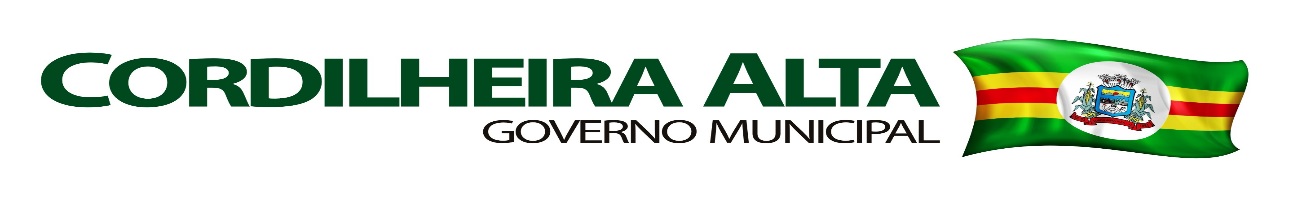 Processo Seletivo Nº 03/2016 do Município de Cordilheira Alta – SCO Prefeito Municipal de Cordilheira Alta, Estado de Santa Catarina, Sr.: Alceu Mazzioni, no uso de suas atribuições legais, DIVULGA, para o conhecimento dos interessados, o gabarito preliminar das provas referente ao Processo Seletivo Nº 03/2016:Gabarito PreliminarProfessor de Dança (Ballet)Gabarito PreliminarProfessor de Artes Visuais (Desenho e Pintura)Gabarito PreliminarProfessor de Música (Instrumentos e Coral)							Cordilheira Alta, 07 de abril de 2016.Alceu Mazzioni					Kátia Ana Di DomenicoPrefeito Municipal				Presidente da Comissão01) C11) D02) D12) A03) B13) C04) D14) A05) A15) A06) C16) B07) B17) A08) D18) A09) B19) B10) A20) B01) C11) D02) D12) B03) B13) C04) D14) B05) A15) A06) C16) C07) B17) C08) D18) A09) B19) A10) A20) D01) C11) D02) D12) A03) B13) A04) D14) D05) A15) A06) C16) C07) B17) D08) D18) D09) B19) B10) A20) D